Ո Ր Ո Շ ՈՒ Մ12 փետրվարի 2019 թվականի   N 234-Ա ԱՆՀԱՏ ՁԵՌՆԵՐԵՑ ԷԴՎԱՐԴ ՂԱԶԱՐՅԱՆԻՆ ՀԵՂՈՒԿ ՎԱՌԵԼԻՔԻ ՎԱՃԱՌՔԻ ԹՈՒՅԼՏՎՈՒԹՅՈՒՆ ՏԱԼՈՒ ՄԱՍԻՆ     Ղեկավարվելով «Տեղական ինքնակառավարման մասին » ՀՀ օրենքի 18-րդ հոդվածի 1-ին մասի 18)-րդ և 19)-րդ կետերով, հիմք ընդունելով համայնքի ավագանու 2018 թվականի դեկտեմբերի 27-ի «Կապան համայնքում տեղական տուրքերի և վճարների դրույքաչափեր սահմանելու մասին» N 143-Ն որոշման 5)-րդ կետի պահանջը և հաշվի առնելով ԱՁ էդվարդ Ղազարյանի հեղուկ վառելիքի վաճառքի թույլտվություն ստանալու մասին 11.02.2019 թվականի հայտը, որոշում եմ1.Տալ թույլտվություն 2019 թվականի համար ԱՁ Էդվարդ Ղազարյանին /ՀՎՀՀ 81769556/` Կապան համայնքի Սպանդարյան փողոցի թիվ 43/1-2 գտնվող լցակայանում հեղուկ վառելիքի վաճառք իրականացնելու համար:ՀԱՄԱՅՆՔԻ ՂԵԿԱՎԱՐ                         ԳԵՎՈՐԳ ՓԱՐՍՅԱՆ2019թ. փետրվարի  12
        ք. Կապան
ՀԱՅԱՍՏԱՆԻ ՀԱՆՐԱՊԵՏՈՒԹՅԱՆ ԿԱՊԱՆ ՀԱՄԱՅՆՔԻ ՂԵԿԱՎԱՐ
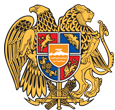 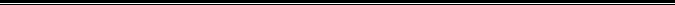 Հայաստանի Հանրապետության Սյունիքի մարզի Կապան համայնք 
ՀՀ, Սյունիքի մարզ, ք. Կապան, +374-285-42036, 060521818, kapan.syuniq@mta.gov.am